Минобрнауки россииФЕДЕРАЛЬНОЕ ГОСУДАРСТВЕННОЕ  БЮДЖЕТНОЕ ОБРАЗОВАТЕЛЬНОЕ УЧРЕЖДЕНИЕ ВЫСШЕГО   ОБРАЗОВАНИЯ«ВОРОНЕЖСКИЙ ГОСУДАРСТВЕННЫЙ УНИВЕРСИТЕТ»(ФГБОУ ВО «ВГУ»)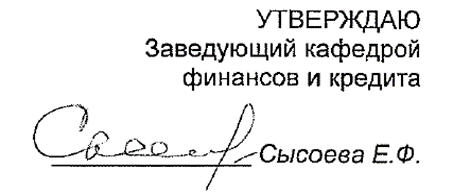 18.05.2023 г.РАБОЧАЯ ПРОГРАММА ДИСЦИПЛИНЫ2.1.1.3 ФинансыКод и наименование научной специальности: 5.2.4 ФинансыПрофиль подготовки (при наличии): ________________________________3. Кафедра, отвечающая за реализацию дисциплины: финансов и кредита6. Составитель программы: д.э.н., проф. Серебрякова Н.А.7. Рекомендована: НМС экономического факультета, протокол №4 от 20.04.20238. Учебный год: 2023-2024                                         Семестр: 59. Цели и задачи учебной дисциплины: Цель дисциплины — глубокое овладение аспирантами проблематики в области финансово-кредитных отношений на уровне функционирования отдельных экономических единиц, национальной и мировой экономики в целом, а также проблем в области денежного обращения. Задачи изучения дисциплины: - изучить актуальные проблемы реализации финансового механизма в различных сферах деятельности; - идентифицировать актуальные проблемы функционирования национальной финансовой системы и пути обеспечения финансовой стабильности; - раскрыть актуальный комплекс проблем в области функционирования мировой финансовой системы и меры по преодолению международной финансовой нестабильности; - выявить актуальные проблемы в области денежного обращения в России и за рубежом.10. Место учебной дисциплины в структуре ООП: Дисциплины, направленные на подготовку к сдаче кандидатских экзаменов.11. Планируемые результаты обучения по дисциплине (знания, умения, навыки), соотнесенные с планируемыми результатами освоения программы (компетенциями):12. Объем дисциплины в зачетных единицах/час. – 3 ЗЕТ/ 144 часа.Форма промежуточной аттестации:  экзамен13. Трудоемкость по видам учебной работы13.1. Содержание дисциплины13.1 Содержание дисциплины:13.2 Темы (разделы) дисциплины и виды занятий:14. Методические указания для обучающихся по освоению дисциплиныДля достижения цели и задач преподавания дисциплины используются такие виды учебной работы, как лекции, практические занятия, эссе.Дисциплина реализуется с применением электронного обучения и дистанционных образовательных технологий.Методические указания для обучающихся при работе на лекцияхЛекционные занятия реализуются в соответствии с рабочим учебным планом при последовательном изучении тем дисциплины. В ходе подготовки к лекционным занятиям обучающимся рекомендуется изучить основную литературу, ознакомиться с дополнительной литературой, рекомендованной преподавателем и предусмотренной настоящей рабочей программой, а также обращаться к публикациям в периодических научных изданиях. Методические указания для обучающихся при работе на практическом занятииПрактические занятия реализуются в соответствии с рабочим учебным планом при последовательном изучении тем дисциплины. В ходе подготовки к практическим занятиям обучающимся рекомендуется изучить основную литературу, ознакомиться с дополнительной литературой, рекомендованной преподавателем и предусмотренной настоящей программой, а также обращаться к публикациям в периодических научных изданиях. Следует подготовить тезисы для выступлений по всем учебным вопросам, выносимым на занятие. В связи с тем, что активность обучающегося на практических занятиях является предметом контроля его продвижения в освоении курса, то подготовка к таким занятиям требует ответственного отношения.Текущий контроль знаний обучающихся осуществляется посредством их тестирования, проводимого не менее трех раз за период обучения. Методические рекомендации по выполнению индивидуального аналитического задания (эссе).Эссе представляет собой короткий «прозаический этюд» на заданную тему. Тему эссе предлагает преподаватель или обучающийся выбирает самостоятельно из числа предложенных. Цель написания эссе – дать краткий, но ёмкий ответ на поставленный вопрос. Для подготовки эссе предлагаются вопросы, которые требуют от аспиранта не только знания материала учебного курса, но и большой самостоятельной работы по изучению специальных вопросов, работы со статистическим материалом, изучение материалов дискуссий по актуальным проблемам финансов.Обучающийся использует для подготовки эссе все доступные информационные источники, в том числе данные, размещенные в сети Интернет, делая в тексте соответствующие ссылки. Если по предложенной проблеме существуют различные точки зрения, они должны быть приведены и аргументированы. Если предложенная тема предполагает наличие количественных данных (параметры рынка, макроэкономические показатели и т.д.), то должны быть приведены актуальные цифры с указанием источников информации.Для раскрытия отдельных тем необходимо провести финансовый анализ; в этом случае в эссе приводятся только выводы такого анализа и наиболее важные аргументы, на основании которых эти выводы сделаны.Объем эссе составляет 15-20 страниц компьютерного текста (шрифт 14, через 1 интервал). Завершается эссе обзором литературы, где приводятся монографии, книги, статьи и прочие источники по данной теме с указанием всех выходных данных. Могут быть представлены приложения, которые уже не являются текстом эссе, но могут представлять определенный интерес (первичная статистика, исходные данные для анализа, графики, таблицы и т.д.).Работа должна содержать план, введение, текст в соответствии с планом, заключение, список использованных источников и быть представлена в указанные преподавателем сроки на бумажном носителе.Тема эссе определяется аспирантом самостоятельно по согласованию с преподавателем.15. Перечень основной и дополнительной литературы, ресурсов интернет, необходимых для освоения дисциплины а) основная литература:б) дополнительная литература:в) информационные электронно-образовательные ресурсы:16. Перечень учебно-методического обеспечения для самостоятельной работы 17. Образовательные технологии, используемые при реализации учебной дисциплины, включая дистанционные образовательные технологии (ДОТ, электронное обучение (ЭО), смешанное обучение):учебная дисциплина реализуется с использованием электронного обучения и дистанционных образовательных технологий на платформах MOODLE, ZOOM, SKYPE.18. Материально-техническое обеспечение дисциплины:19. Оценочные средства для проведения текущей и промежуточной аттестаций19.1 Текущий контроль успеваемостиКонтроль успеваемости по дисциплине осуществляется с помощью следующих оценочных средств:19.1.1 Перечень практических заданий1. Рассчитайте сумму регулирующих доходов бюджета области.Сумма расходной части бюджета области = 300 млн руб. Дефицит бюджета =40 млн руб. Сумма собственных доходов =100 млн руб.2. Рассчитайте сумму дефицита бюджета области и сумму субвенции.Сумма регулирующих доходов бюджета = 400 млн руб. Сумма закрепленных доходов = 300 млн.руб. Сумма расходной части бюджета = 800 млн руб. Сумма субвенции составляет 30% суммы дефицита.3. Рассчитайте сумму регулирующих доходов бюджета области, при условии, что расходная часть бюджета составляет 340 млн руб., закрепленные доходы равны 110 млн руб, а дефицит бюджета 40 млн руб.4. Расходная часть бюджета составляет 515 млн руб., закрепленные доходы 130 млн руб., регулирующие доходы равны 285 млн руб., а субвенция составляет 30% от дефицита бюджета. Рассчитайте сумму дефицита бюджета и сумму субвенции.5. Рассчитайте сумму регулирующих доходов бюджета области.Данные для расчета: сумма расходной части бюджета области 450 млрд руб. Дефицит бюджета 60 млрд руб. Сумма закрепленных доходов 180 млрд руб.6. Рассчитайте сумму дефицита бюджета области и сумму субвенции.Данные: сумма регулирующих доходов бюджета 220 млрд руб. Сумма закрепленных доходов 270 млрд руб. Сумма расходной части бюджета 560 млрд руб. Сумма субвенции составляет 40% суммы дефицита.7. Доля национального дохода, перераспределяемого через госбюджет, в развитых странах достигает уровня 30–50%.1. Как Вы считаете, высока эта доля или нет? Чем можно объяснить подобный уровень перераспределения финансовых средств через госбюджет?2. Будет ли расти или падать этот уровень в дальнейшем? Найдите аналогичную цифру для бюджета России и дайте комментарий по этому поводу.В чем заключаются функции государственных финансов? 8. В чем состоит различие между следующими понятиями:– рефинансирование госдолга;– реструктуризация госдолга;– погашение госдолга.Дайте свои объяснения, приведите примеры.Как вы считаете, почему государственный долг является одновременно и кредитом? Какие субъекты участвуют в отношениях, возникающих между должником и кредитором? 9. Известно, что принятие бюджета на очередной финансовый год в РФ вызывает острые дискуссии в парламенте. Выскажите свое мнение по проблемам:а) формирования доходной части бюджета РФ на современном этапе:: доля налоговых и неналоговых поступлений, влияние инфляции, недоимок и т.п.;б) расходных статей бюджета: их секвестирования, перераспределения, изменения их природы в связи с развитием рынка;в) дефицитности бюджета РФ: его динамики, влияния на уровень инфляции, на инвестиционные процессы, на внутренние и внешние заимствования.Сделайте в заключение вывод о том, в чем же состоит принципиально новый подход в проведении бюджетной политики в России?10. Одной из целей экономической политики государства является создание условий для роста объемов производства (ВНП).Вариант А: этот рост должен стимулироваться в первую очередь фискальной политикой государства; роль кредитно-денежной политики стоит на втором месте.Вариант Б: с точки зрения оппонирующей концепции рост объема производства достигается на основе саморегулирующихся рыночных механизмов при косвенном воздействии на объем денежной массы, то есть приоритет отдается кредитно-денежной, а не фискальной политике.Дайте ответы на следующие вопросы:1.    Характерная черта какой концепции предложена в варианте “А”? Насколько она применима в России? Приведите примеры.2. Отличительная черта какой концепции предложена в варианте “Б” ? Используется ли в России такой подход в экономической политике?! Подберите примеры из событий последних лет.11. Рассчитать сумму регулирующих доходов бюджета области. Сумма расходной части бюджета области – 300 млн. руб. Дефицит бюджета – 40 млн. руб. Сумма закрепленных доходов (доходы, которые полностью или в твердой фиксированной доле на постоянной или договорной основе в установленном порядке поступают в соответствующий бюджет) – 100 млн. руб.12. Рассчитать сумма дефицита бюджета области и сумму субвенций. Сумма регулирующих доходов бюджета – 300 млн. руб. Сумма закрепленных доходов – 200 млн. руб. Сумма расходной части бюджета – 600 млн. руб. Сумма субвенций составляет 30% от суммы дефицита.Критерии оценки: оценка «отлично» выставляется обучающемуся, если он полностью и без ошибок выполнил задание;оценка «хорошо» выставляется обучающемуся, если он полностью выполнил задание, однако имеют место арифметические (расчетные) ошибки;оценка «удовлетворительно» выставляется обучающемуся, если он выполнил задание, однако в нём имеют место ошибки методического характера и арифметического характера;-  оценка «неудовлетворительно» выставляется обучающемуся, если он не выполнил задание.19.1.2. Тестовые задания.1) тестовые задания (закрытого типа среднего уровня сложности):ЗАДАНИЕ 1. Выберите правильный вариант ответа:Что является важнейшим условием существования финансов?товаркапиталденьгитрудЗАДАНИЕ 2. Выберите правильный вариант ответа:Основным финансовым планом государства является:бюджет государствапрограмма социально-экономического развития страныбизнес-планвсе варианты верныЗАДАНИЕ 3. Выберите правильный вариант ответа:Действующая бюджетная система РФ охватывает: федеральный бюджет, региональные бюджетыфедеральный бюджет, региональные бюджеты, местные бюджеты федеральный бюджет, внебюджетные фондыфедеральный бюджет, местные бюджетыЗАДАНИЕ 4. Выберите правильный вариант ответа:К внутренним источникам финансирования относится:коммерческий кредитоблигационный заемэмиссия акцийбанковский кредитЗАДАНИЕ 5. Выберите правильный вариант ответа:Финансовая политика – это:бюджетная политиканалоговая политикаопределенная деятельность финансовых органов для выполнения намеченных целейтаможенная политикаЗАДАНИЕ 6. Выберите правильный вариант ответа:Какие принципы не положены в основу бюджетной системы РФ:единство бюджетной системы РФтеневой характер доходов бюджетасбалансированность бюджетанепрозрачность расходов бюджетаЗАДАНИЕ 7. Выберите правильный вариант ответа:Что понимается под бюджетной классификацией:состав доходов бюджетакредиты Центрального банказаймы у иностранных правительствгруппировка доходов и расходов бюджетаЗАДАНИЕ 8. Выберите правильный вариант ответа:Назовите, что не входит в расходы бюджетов субъектов РФ:расходы на оплату процентов по внешнему долгурасходы на образование и здравоохранениерасходы на содержание областной администрациирасходы на физическую культуру и спортЗАДАНИЕ 9. Выберите правильный вариант ответа: Основной задачей страхования является:защита интересов пенсионеровзащита интересов граждан с низкими доходамисоздание резервного фонда на случай непредвиденных ситуацийзащита интересов безработныхЗАДАНИЕ 10. Выберите правильный вариант ответа:Что такое финансовый механизм?совокупность форм организаций финансовых отношений и методов формирования и использования финансовых ресурсов совокупность экономических отношений процесс управления денежным оборотом в производстведенежные средства организацийЗАДАНИЕ 11. Выберите правильный вариант ответа:Какие денежные отношения относятся к финансовым?продажа товаров в магазинах;отношение между отдельными звеньями бюджетной системыоплата коммунальных услуг населениемполучение банковского кредитаЗАДАНИЕ 12. Выберите правильный вариант ответа:Дотации - бюджетные средства, предоставляемые:людям с низкими доходамитерриториям с низкой налоговой базойна условиях возвратностибезвозмездно и безвозвратноЗАДАНИЕ 13. Выберите правильный вариант ответа:Материальными носителями финансовых отношений являются:денежные средства капитальные затраты финансовые ресурсы доходыЗАДАНИЕ 14. Выберите правильный вариант ответа:Отметьте отрасли страхования:страхование жизнистрахование имущества от пожараличное страхованиестрахование автогражданской ответственностиЗАДАНИЕ 15. Выберите правильный вариант ответа:Какой тип финансовой политики основан на изъятии всех финансовых ресурсов в пользу государства:классическийпланово-директивныйхозяйственныйрегулирующийЗАДАНИЕ 16. Выберите правильный вариант ответа:Доходы от использования имущества, находящегося в государственной или муниципальной собственности относятся к:налоговым доходамненалоговым доходамфинансовой помощибезвозмездным перечислениямЗАДАНИЕ 17. Выберите правильный вариант ответа:Эффект финансового рычага определяет:отношение оборотных активов к краткосрочным обязательствам рациональность привлечения заемного капитала структуру финансового результатанеобходимую величину собственного капиталаЗАДАНИЕ 18. Выберите правильный вариант ответа:К постоянным расходам относится:транспортные расходыарендная плата расходы на сырье и материалысдельная заработная платаЗАДАНИЕ 19. Выберите правильный вариант ответа:К собственным внешним источникам финансирования относится:эмиссия акцийкоммерческий кредит облигационный заембанковский кредитЗАДАНИЕ 20. Выберите правильный вариант ответа:Объектом управления (управляемой подсистемой) в финансовом менеджменте является:1. денежные потоки, финансовые отношения, источники финансовых ресурсов, финансовые ресурсы;2. специальная группа людей, которые посредством различных форм управленческого воздействия осуществляют целенаправленное функционирование объекта;3. способ воздействия через финансовые отношения на хозяйственный процесс;4. методы и приемы достижения финансовых целей в конкретных условиях2) открытые задания (тестовые, повышенный уровень сложности):ЗАДАНИЕ 21. Экономические отношения, связанные с формированием, распределением и использованием фондов денежных средств – это __________. (ответ ввести с маленькой буквы в падеже, соответствующем смысловому значению).Ответ: финансы ЗАДАНИЕ 22. Установите правильную последовательность этапов бюджетного процесса:(ответ запишите в виде последовательности цифр без пробелов, без запятых).3. рассмотрение бюджета и его утверждение2. исполнение бюджета 1. составление проекта бюджета4. составление отчета об исполнении бюджета и его утверждение Ответ: 1324ЗАДАНИЕ 23. Средства, передаваемые из вышестоящего бюджета нижестоящим бюджетам на финансирование строго целевого мероприятия – это _________. (ответ ввести с маленькой буквы в падеже, соответствующем смысловому значению).Ответ: субвенцииЗАДАНИЕ 24. Совокупность государственных мероприятий по использованию финансовых отношений для выполнения государством своих функций - это финансовая ________. (ответ ввести с маленькой буквы в падеже, соответствующем смысловому значению).Ответ: политикаЗАДАНИЕ 25. Совокупность всех бюджетов, действующих на территории страны, - это бюджетная _________. (ответ ввести с маленькой буквы в падеже, соответствующем смысловому значению).Ответ: системаЗАДАНИЕ 26. Превышение доходов бюджета над его расходами – это ______ бюджета (ответ ввести с маленькой буквы в падеже, соответствующем смысловому значению).Ответ: профицитЗАДАНИЕ 27.    _________— это совокупность всех денежных средств, которые имеются в распоряжении государства, предприятий, организаций, учреждений для формирования необходимых активов в целях осуществления всех видов деятельности как за счёт доходов, накоплений и капитала, так и за счёт различного вида поступлений. (ответ ввести словосочетанием с большой буквы в падеже, соответствующем смысловому значению) Ответ: Финансовые ресурсыЗАДАНИЕ 28. Размер имущества организации отражается в бухгалтерском __________. (ответ ввести с маленькой буквы в падеже, соответствующем смысловому значению). Ответ: балансеЗАДАНИЕ 29.      ______ —   это совокупность действий и операций, реализуемых специально уполномоченными на то органами с целью проверки законности и эффективности той или иной деятельности, связанной с образованием, распределением и использованием денежных ресурсов. (ответ ввести словосочетанием с большой буквы в падеже, соответствующем смысловому значению)Ответ: финансовый контрольЗАДАНИЕ 30. Баланс доходов и расходов государства, основной финансовый план страны, который после его принятия законодательным органом власти (парламентом, государственной думой, конгрессом и т.п.) приобретает силу закона и обязателен для исполнения – это______  (ответ ввести с маленькой буквы в падеже, соответствующем смысловому значению).Ответ: государственный бюджетЗАДАНИЕ 31. Превышение расходов бюджета над его доходами – это ______ бюджета (ответ ввести с маленькой буквы в падеже, соответствующем смысловому значению).Ответ: дефицит3) открытые задания (мини-кейсы, средний уровень сложности):ЗАДАНИЕ 32. Государственный долг России в 2019 г. по сравнению с предыдущим годом увеличился на 2,4%; в 2020 г. уменьшился на 2,7%; а в 2021 г. еще сократился на 1,5%. На сколько процентов уменьшился госдолг РФ за 2018-2021 гг.? Введите число без указания единиц измерения, результат округлите до десятых.Решение(1,024*0,973*0,985*100-1)*100% = 1,9%Ответ укажите в виде числа с одним знаком после запятой.Ответ: 1,9ЗАДАНИЕ 33. Определите коэффициент финансирования, если заемный капитал составляет 5 млн. р., а собственный капитал - 1,5 млн. р. Введите число с одним знаком после запятой.            РешениеСобст капитал / заемный капитал = 1,5 / 5 = 0,3Ответ: 0,3ЗАДАНИЕ 34.Имеются данные о федеральном бюджете России, млрд руб.Определите размер профицита бюджета в 2018 г., млрд. р. Введите четырехзначное число без указания единицы измерения.          Решение:Доходы – расходы = профицит (дефицит)Ответ: 2981ЗАДАНИЕ 35.Имеются данные о федеральном бюджете России, млрд руб.Определите размер дефицита бюджета в 2020 г., млрд. р. Введите четырехзначное число без указания единицы измерения. Решение:Доходы – расходы = профицит (дефицит)Ответ: 3604ЗАДАНИЕ 36.Имеются данные о федеральном бюджете России, млрд руб.Определите абсолютный прирост доходов федерального бюджета за 2018-2021 гг., млрд. р. Введите четырехзначное число без указания единицы измерения. РешениеДоходы в 2021 г. = 25285Доходы в 2018 г. = 19453абсолютный прирост = 25285 – 19453 = 5832Ответ: 5832ЗАДАНИЕ 37.Имеются данные о федеральном бюджете России, млрд руб.Определите темп прироста нефтегазовых доходов бюджета за 2020-2021 гг., %  Введите двузначное число без указания единицы измерения, результат округлите до целого.Решение9056 / 5235 * 100 – 100 = 73Ответ: 73ЗАДАНИЕ 38. Определите размер неналоговых доходов бюджета, если профицит бюджета равен 78 млрд руб. Общая величина расходов бюджета составляет 1704 млрд руб., доля неналоговых доходов в общей величине доходов бюджета – 15%. Введите трехзначное число без указания единиц измерения, результат округлите до десятых.            Решение:Доходы (налоговые и неналоговые) – Расходы = ПрофицитДоходы = 78 + 1704 = 1782Неналоговые доходы = 1782*0,15 = 267,3Ответ: 267,3ЗАДАНИЕ 39. Рассчитайте сумму регулирующих доходов бюджета области (млн.руб.), если: сумма расходной части бюджета области – 755 млн руб., дефицит бюджета составляет 75 млн руб., сумма закреплённых доходов – 372 млн руб. Введите трехзначное число без указания единиц измерения.            Решение:Доходы (закрепленные и регулирующие) – Расходы = ДефицитРегулирующие доходы = -75 + 755 – 372 = 308Ответ: 308ЗАДАНИЕ 40. Имеются данные о федеральном бюджете России, млрд руб.Во сколько раз увеличились расходы бюджета за 2018-2021 гг. Введите однозначное число (результат округлите до десятых).РешениеРасходы в 2021 г. = 24047Расходы в 2018 г. = 1647224047 / 16472 = 1,5Ответ: 1,5Критерии оценки: - оценка «отлично» выставляется обучающемуся, если он правильно ответил на 10-9 тестов;- оценка «хорошо» выставляется обучающемуся, если он правильно ответил на 8-7 тестов;- оценка «удовлетворительно» выставляется обучающемуся, если он правильно ответил на 6-5 тестов;- оценка «неудовлетворительно» выставляется обучающемуся, если он правильно ответил на 4-0 тестовПеречень заданий для контрольных работ (эссе)1. Финансы и их место в современном мире2. Финансовые ресурсы и проблемы их формирования3. Финансовая система РФ: современная структура и направления развития4. Современная система управления финансами5. Государственный финансовый контроль и виды современных проблем6. Негосударственный финансовый контроль7. Деятельность Банка России в области финансового контроля8. Современная финансовая политика РФ9. Финансовая политика организации10. Современные проблемы финансового механизма11. Финансовое прогнозирование и методы расчета финансовых показателей. Бюджетное правило и причины его отмены12. Финансовое планирование и его этапы13. Программно-целевой метод финансового планирования14. Бюджетное устройство в РФ15. Бюджетный федерализм и межбюджетные отношения16. Бюджетная система РФ.17. Бюджет государства и проблемы его формирования18. Государственные финансы. Федеральный бюджет19. Государственные финансы. Бюджет субъекта РФ20. Сбалансированность бюджета в современных условиях21. Суверенные фонды РФ22. Социальное страхование в РФ23. Государственные внебюджетные фонды и проблемы их формирования24. Муниципальные финансы25. Государственный кредит26. Государственные и муниципальные заимствования27. Государственные ценные бумаги28. Государственный долг РФ29. Муниципальный долг30. Финансы коммерческих организаций31. Финансы некоммерческих организаций и источники формирования финансовых ресурсов32. Бюджетная реформа 33. Финансы бюджетных учрежденийКритерии оценки: оценка «отлично» выставляется обучающемуся, если содержание эссе  соответствует заявленной теме, информация актуальна и значима, при написании использовался широкий круг источников, изложение текста аргументировано и логично, обучающийся владеет специальным терминологическим научным аппаратом, тема раскрыта полностью, сопровождается иллюстративным материалом, содержит авторские представления о предмете исследования;оценка «хорошо» выставляется обучающемуся, если содержание эссе соответствует теме, информация актуальна, при написании использовался ограниченный круг источников, изложение аргументировано, обучающийся использует общенаучные термины, но допускает неточности в их трактовке, тема раскрыта не достаточно полно, сопровождается иллюстративным материалом, который не полностью отражает суть текста, авторское представления о предмете исследования четко не отражено;оценка «удовлетворительно» выставляется обучающемуся, если содержание эссе соответствует теме, информация актуальна и значима, при написании использовался узкий круг источников, обучающийся не объясняет сути содержания, не использует специального терминологического аппарата, эссе не сопровождается иллюстративным материалом, не содержит авторского представления о предмете исследования;оценка «неудовлетворительно», если эссе не соответствует теме или последняя не раскрыта,  использован один источник без ссылки на него, эссе не сопровождается иллюстративным материалом, не содержит авторского представления о предмете исследования.19.2 Промежуточная аттестацияПромежуточная аттестация по дисциплине осуществляется с помощью следующих оценочных средств: перечень вопросов к экзамену;19.2.1 Перечень вопросов к экзамену.Вопросы к экзамену 1. Финансы и их роль в современном мире2. Финансовые ресурсы и источники их формирования3. Финансовая система РФ4. Управление финансами в РФ. Органы управления финансами5. Государственный финансовый контроль. Органы государственного финансового контроля6. Муниципальный финансовый контроль7. Негосударственный финансовый контроль8. Современная финансовая политика РФ9. Финансовое планирование в РФ. Этапы финансового планирования11. Этапы и методы финансового планирования12. Бюджетное устройство в РФ13. Федеральный бюджет РФ: современные проблемы формирования14. Бюджетная система РФ15. Бюджетный федерализм и межбюджетные отношения16. Государственные финансы 17. Бюджеты субъектов РФ18. Сбалансированность бюджета19. Государственные внебюджетные фонды20. Пенсионный фонд РФ и проблемы его формирования21. Муниципальные финансы22. Бюджет муниципального образования: источники формирования23. Государственный кредит24. Государственный долг25. Финансы коммерческих организаций26. Финансы некоммерческих организаций27. Бюджетная реформа в РФ28. Финансы бюджетных организаций29. Федеральные целевые программы30. Финансовое прогнозирование 19.3 Описание критериев и шкалы оценивания компетенций (результатов обучения) при промежуточной аттестацииДля оценивания результатов обучения на экзамене используются следующие показатели: 1) знание учебного материала и владение понятийным аппаратом; 2) умение связывать теорию с практикой;3) умение иллюстрировать ответ примерами, фактами, данными научных исследований. Для оценивания результатов обучения на экзамене используется 4-балльная шала: «отлично», «хорошо», «удовлетворительно», «неудовлетворительно».Соотношение показателей, критериев и шкалы оценивания результатов обучения. ЛИСТ СОГЛАСОВАНИЙРАБОЧАЯ ПРОГРАММА УЧЕБНОЙ ДИСЦИПЛИНЫНаправление/специальность 5.4.2 ФинансыДисциплина 2.1.1.3 ФинансыФорма обучения очнаяУчебный год 2023-2024Ответственный исполнитель: д.э.н., проф. _____________                                   Серебрякова Н.А. 18.05. 2023 г.согласованоКуратор ООПпо направлению/ специальности_____________Сысоева Е.Ф.               18.05.2023Зав.отделом обслуживания ЗНБ     _____________Воищева Е.В.  _____18.05.2023РЕКОМЕНДОВАНА НМС экономического факультета, протокол №4 от 20.04.2023 г.КодНазвание компетенцииПланируемые результаты обученияОК-5Способность осуществлять финансовое консультирование по широкому спектру финансовых услугЗнать: - закономерности функционирования современных финансов и финансовой системы (на макро-, мезо- и микроуровне);- особенности функционирования финансовых институтов, сферы их деятельности, современные продукты и услуги данных экономических агентов.Уметь: - применять современные инструментальные средства для проведения комплексного экономического и финансового анализа результатов деятельности финансово-кредитных институтов как субъектов финансового регулирования экономики;- давать оценку современным процессам и формировать прогнозы развития конкретных финансовых процессов на микро-, мезо- и макроуровне;Владеть: -  навыками по сбору, обработке, анализу и систематизации информации по теме исследования, связанной с финансовым регулированием экономики; выбору методов и средств решения задач исследования;- способностью выявлять и проводить исследование актуальных научных проблем в области финансового регулирования экономики. Вид учебной работыВид учебной работыТрудоемкость Трудоемкость Вид учебной работыВид учебной работыВсего5 семестрАудиторные занятияАудиторные занятия1818в том числе:лекции                   12                   12в том числе:практические66Индивидуальные занятияИндивидуальные занятия--Самостоятельная работаСамостоятельная работа8181Форма промежуточной аттестации(экзамен)Форма промежуточной аттестации(экзамен)99Итого:Итого:108108№ п/пНаименованиераздела дисциплиныНаименованиераздела дисциплиныСодержание раздела дисциплиныРеализация раздела дисциплины с помощью онлайн-курса, ЭУК 1. Лекции1. Лекции1. Лекции1. Лекции1. Лекции1.1Финансы. Финансовая система Финансы. Финансовая система Содержание понятия «финансы», функции финансов и их роль в современном развитии общества. Финансовые ресурсы и источники их формирования в условиях ресурсного дефицита. Современная финансовая система РФ и развитых стран: общее и особенное. Актуальные проблемы финансов «Финансовый менеджмент». – URL: https://edu.vsu.ru/course/view.php?id=94721.2Управление финансами в современных условияхУправление финансами в современных условияхУправление финансами: понятие, объекты и субъекты управления, функции. Органы управления финансами в РФ. Финансовый контроль: сущность и задачи. Классификация финансового контроля и принципы его организации. Органы государственного финансового контроля. Негосударственный финансовый контроль Актуальные проблемы финансов «Финансовый менеджмент».– URL: https://edu.vsu.ru/course/view.php?id=94721.3Современная финансовая политикаСовременная финансовая политикаСодержание, методы, инструменты финансовой политики. Финансовый механизм. Финансовое прогнозирование. Финансовое планирование. Нормативно-правовая база финансового прогнозирования и планирования.Актуальные проблемы финансов «Финансовый менеджмент».– URL: https://edu.vsu.ru/course/view.php?id=94721.4Бюджетное устройство и бюджетный процессБюджетное устройство и бюджетный процессБюджет государства: социально-экономическая сущность, функции. Бюджетное устройство РФ. Бюджетная система РФ. Бюджетный федерализм и межбюджетные отношения. Федеральный бюджет и принципы его формирования и расходования. Бюджетное правило. Сбалансированность бюджета. Бюджеты субъектов РФ. Государственные внебюджетные фонды и принципы их формирования. Проблемы ресурсного обеспечения пенсионного фонда и механизмы их решения. Государственный кредитАктуальные проблемы финансов «Финансовый менеджмент».– URL: https://edu.vsu.ru/course/view.php?id=94721.5Общественные финансыОбщественные финансыМуниципальные финансы: сущность, функции, роль. Бюджет муниципального образования: понятие, сущность, правовые основы. Формирование доходов бюджетов муниципальных образованийАктуальные проблемы финансов «Финансовый менеджмент».– URL: https://edu.vsu.ru/course/view.php?id=94721.6Финансы организаций в финансовой системе РФФинансы организаций в финансовой системе РФФинансы коммерческих организаций. Финансовые ресурсы коммерческой организации. Денежные доходы коммерческих организаций. Прибыль и рентабельность коммерческой организации. Финансы индивидуальных предпринимателей. Финансы некоммерческих организаций. Грантовое финансирование НКОАктуальные проблемы финансов «Финансовый менеджмент».– URL: https://edu.vsu.ru/course/view.php?id=94721.6Финансы организаций в финансовой системе РФФинансы организаций в финансовой системе РФФинансы коммерческих организаций. Финансовые ресурсы коммерческой организации. Денежные доходы коммерческих организаций. Прибыль и рентабельность коммерческой организации. Финансы индивидуальных предпринимателей. Финансы некоммерческих организаций. Грантовое финансирование НКО2. Практические занятия2. Практические занятия2. Практические занятия2. Практические занятия2. Практические занятия2.12.1Финансы. Финансовая система Содержание понятия «финансы», функции финансов и их роль в современном развитии общества. Финансовые ресурсы и источники их формирования в условиях ресурсного дефицита. Современная финансовая система РФ и развитых стран: общее и особенное. Актуальные проблемы финансов «Финансовый менеджмент».– URL: https://edu.vsu.ru/course/view.php?id=94722.22.2Управление финансами в современных условияхУправление финансами: понятие, объекты и субъекты управления, функции. Органы управления финансами в РФ. Финансовый контроль: сущность и задачи. Классификация финансового контроля и принципы его организации. Органы государственного финансового контроля. Негосударственный финансовый контроль Актуальные проблемы финансов «Финансовый менеджмент».– URL: https://edu.vsu.ru/course/view.php?id=94722.32.3Современная финансовая политикаСодержание, методы, инструменты финансовой политики. Финансовый механизм. Финансовое прогнозирование. Финансовое планирование. Нормативно-правовая база финансового прогнозирования и планирования.Актуальные проблемы финансов «Финансовый менеджмент».– URL: https://edu.vsu.ru/course/view.php?id=9472№ п/пНаименование раздела дисциплиныВиды занятий (часов)Виды занятий (часов)Виды занятий (часов)Виды занятий (часов)№ п/пНаименование раздела дисциплиныЛекцииПрактическиеСамостоятельная работаВсего1.Финансы. Финансовая система227102.Управление финансами в современных условиях228113.Современная финансовая политика228114.Бюджетное устройство и бюджетный процесс2-8115.Общественные финансы2-7106.Финансы организаций в финансовой системе РФ2-710Форма промежуточной аттестации: экзамен---9Итого:12681108№ п/пИсточник1.Басс А.Б., Бураков Д.В., Молчанов И.Н., Молчанова Н.П. Финансы и кредит. Основные концепции. – М.: НИЦ ИНФРА-М, 2020. – 313 с.2Финансы, деньги, кредит, банки : учеб.пособие / коллектив авторов; под ред. Е.Ф. Сысоевой. – М. : КНОРУС, 2021. – 554 с.№ п/пИсточник3.Бюджетный кодекс РФ от 31 июля . № 145-ФЗ (в ред. федер. закона от 04.08. 2023 г.). – URL : http //www.consultant.ru.4.Гражданский кодекс Российской Федерации (в ред. федер. закона от 24.07.2023 г. N 347-ФЗ). – URL: http://www.consultant.ru5.Золотарева, Г.И. Бюджетная система Российской Федерации : учебник / Г.И. Золотарева, Н.И. Смородинова . –  М. : КНОРУС, 2018 . –  232 с.6.Колпакова Г.М., Евдокимова Ю.В. Финансы, денежное обращение и кредит. – М.: НИЦ ИНФРА-М, 2019. – 609 с.7.Майбуров И. А. Налоговая политика. Теория и практика : учебник / И. А. Майбуров. – М.:  ЮНИТИ-ДАНА, 2016. – 518 с.  // Электронно-библиотечная система "ZNANIUM.COM" (изд-во "ИНФРА-М").  – URL : http://www.znanium.com8.Малкина М. Ю. Инфляционные процессы и денежно-кредитное регулирование в России и за рубежом : учеб. пособие / М. Ю. Малкина. – М. :  ИНФРА-М, 2012. – 310 с. // Электронно-библиотечная система "ZNANIUM.COM" (изд-во "ИНФРА-М").  – URL : http://www.znanium.com9.Миркин Я.М. Финансовое будущее России: экстремумы, бумы, системные риски / Я.М. Миркин. – М: Кнорус, 2011. – 480 с. – URL: http://www.mirkin.ru/index.php?option=com_content&task=blogcategory&id=126&Itemid=24910.Налоговый кодекс Российской Федерации: часть первая от 31 июля . № 146-ФЗ; часть вторая от 05 авг. . № 117-ФЗ (в ред. от 04.08.2023 г. N 415-ФЗ). – URL : http//www.consultant.ru.11.Основные направления единой государственной денежно-кредитной политики на 2023 год и на период на 2024-2025 годы. – URL : http:// cbr.ru.12.Сысоева Е.Ф. Финансовые и денежно-кредитные методы регулирования экономики : учеб. пособие / Е.Ф. Сысоева, А.С. Бородина. – Воронеж : Издательский дом ВГУ, 2022. – 90 с.13.Финансы, денежное обращение и кредит : учебник / [В.К. Сенчагов и др.] ; отв. ред.: В.К. Сенчагов, А.И. Архипов . – Изд. 2-е, перераб. и доп. – М.: Проспект, 2010. – 719 с14.Финансы : учебник / [под ред. М.В. Романовского, О.В. Врублевской] . – М. : Юрайт, 2011 . – 590 с.№ п/пИсточник15.Информационно-справочная система «КонсультантПлюс» - URL: http//www.consultant.ru16.Министерство финансов РФ - URL: http://www.minfin.ru17.Портал «Финансовые науки»– URL: http://www.mirkin.ru 18.Правительства РФ. –  URL: http://www.government.ru  19.РосБизнесКонсалтинг  – URL: http:// www.rbc.ru20.Федеральня служба государственной статистики - URL:http://www.gks.ru21.Банк России - URL:http://www.cbr.ru22.Экспертное агентство «ЭкспертРА». – URL: http:// www.raexpert.ru23.Федеральная налоговая служба – URL: http:// www.nalog.ru24.Единый портал бюджетной системы Российской Федерации – URL: http://budget.gov.ru№ п/пИсточник1.Козуб Л.А. Организация самостоятельной работы студентов: учеб.-методическое пособие / Л.А. Козуб, Е.Ф. Сысоева. - Воронеж : Издательский дом ВГУ, 2020. – 76 с.2.Сысоева Е.Ф. Финансовые и денежно-кредитные методы регулирования экономики : учеб. пособие / Е.Ф. Сысоева, А.С. Бородина. – Воронеж : Издательский дом ВГУ, 2022. – 90 с.Наименование помещений для проведения всех видов учебной деятельности, предусмотренной учебным планом, в том числе помещения для самостоятельной работы, с указанием перечняосновного оборудования, учебно-наглядных пособий и используемого программного обеспеченияАдрес (местоположение) помещений  для проведения всех видов учебной деятельности, предусмотренной учебным планом (в случае реализации образовательной программы в сетевой форме дополнительно указывается наименование организации, с которой заключен договор)Учебная аудитория, лаборатория. Специализированная мебель, компьютер 3QNTP-Shell NM-10-B260GBP-525 c возможностью подключения к сети "Интернет"  (ПО: OS Ubuntu 14.04.6 LTS, Inkscape, Gimp, Okular, Mozilla Firefox, Mozilla Thunderbird, FileZilla, 1С, FineReader 8, LibreOffice, WPS Office, Консультант+, Microsoft Office 2010 Професс Профессиональный Плюс, CMake, Gambas 3, GNU Emacs, KDevelop 4, Lazarus, NetBeans IDE, QtOcrave, RStudio, Scilab, GNU Octave, GNU PSPP, Gretl).394068, г. Воронеж, улица Хользунова, д. 42В, ауд. 1АПомещение для самостоятельной работы с возможностью подключения к сети Интернет. Специализированная мебель, компьютер 3QNTP-Shell NM-10-B260GBP-525 c возможностью подключения к сети "Интернет"  (ПО: OS Ubuntu 14.04.6 LTS, Inkscape, Gimp, Okular, Mozilla Firefox, Mozilla Thunderbird, FileZilla, 1С, FineReader 8, LibreOffice, WPS Office, Консультант+, Microsoft Office 2010 Профессиональный Плюс, CMake, Gambas 3, GNU Emacs, KDevelop 4, Lazarus, NetBeans IDE, QtOcrave, RStudio, Scilab, GNU Octave, GNU PSPP, Gretl)394068, г. Воронеж, улица Хользунова, д. 42В, ауд. 1АПоказатели2018201920202021Доходы, всегоНефтегазовые доходы9017792452359056Ненефтегазовые доходы10436122641348716229Расходы, всегоОбщегосударственные
вопросы1257136315121759Национальная оборона2827299731673573Национальная безопасность1971208322252335Экономика2402282734834356Охрана окружающей среды116197260405Образование7228269561064Культура94122144146Здравоохранение53771313341473Социальная политика4581488269916675Физическая культура и спорт64817570Обслуживание госдолга8067307841084Межбюджетные трансферты 1095100313951107Показатели2018201920202021Доходы, всегоНефтегазовые доходы9017792452359056Ненефтегазовые доходы10436122641348716229Расходы, всегоОбщегосударственные
вопросы1257136315121759Национальная оборона2827299731673573Национальная безопасность1971208322252335Экономика2402282734834356Охрана окружающей среды116197260405Образование7228269561064Культура94122144146Здравоохранение53771313341473Социальная политика4581488269916675Физическая культура и спорт64817570Обслуживание госдолга8067307841084Межбюджетные трансферты 1095100313951107Показатели2018201920202021Доходы, всегоНефтегазовые доходы9017792452359056Ненефтегазовые доходы10436122641348716229Расходы, всегоОбщегосударственные
вопросы1257136315121759Национальная оборона2827299731673573Национальная безопасность1971208322252335Экономика2402282734834356Охрана окружающей среды116197260405Образование7228269561064Культура94122144146Здравоохранение53771313341473Социальная политика4581488269916675Физическая культура и спорт64817570Обслуживание госдолга8067307841084Межбюджетные трансферты 1095100313951107Показатели2018201920202021Доходы, всегоНефтегазовые доходы9017792452359056Ненефтегазовые доходы10436122641348716229Расходы, всегоОбщегосударственные
вопросы1257136315121759Национальная оборона2827299731673573Национальная безопасность1971208322252335Экономика2402282734834356Охрана окружающей среды116197260405Образование7228269561064Культура94122144146Здравоохранение53771313341473Социальная политика4581488269916675Физическая культура и спорт64817570Обслуживание госдолга8067307841084Межбюджетные трансферты 1095100313951107Показатели2018201920202021Доходы, всегоНефтегазовые доходы9017792452359056Ненефтегазовые доходы10436122641348716229Расходы, всегоОбщегосударственные
вопросы1257136315121759Национальная оборона2827299731673573Национальная безопасность1971208322252335Экономика2402282734834356Охрана окружающей среды116197260405Образование7228269561064Культура94122144146Здравоохранение53771313341473Социальная политика4581488269916675Физическая культура и спорт64817570Обслуживание госдолга8067307841084Межбюджетные трансферты 1095100313951107Критерии оценивания компетенцийШкала оценокОбучающийся в полной мере владеет понятийным аппаратом в области управления капиталом организаций, способен  иллюстрировать ответ примерами, фактами, данными научных исследований, умеет связывать теорию с практикой.ОтличноОтвет на контрольно-измерительный материал не соответствует одному из перечисленных показателей, но обучающийся дает правильные ответы на дополнительные вопросы. Недостаточно продемонстрировано умение связать теорию с практикой.  ХорошоОтвет на контрольно-измерительный материал не соответствует двум из перечисленных показателей, обучающийся дает неполные ответы на дополнительные вопросы. Демонстрирует частичные знания.УдовлетворительноОтвет на контрольно-измерительный материал не соответствует перечисленным показателям. Обучающийся демонстрирует отрывочные, фрагментарные знания, допускает грубые ошибки.  Неудовлетворительно